Publicado en Madrid el 10/11/2020 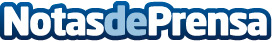 Opinno y Workday impulsarán la transformación Agile para acelerar la recuperación de las empresasEsta colaboración permitirá potenciar la estrategia y el desarrollo de las iniciativas asociadas a toda transformación Agile y, a la vez, ofrecer la infraestructura tecnológica capaz de darle soporte. Opinno y Workday lanzan un test que permite medir el Índice de Madurez Agile de las empresas con el objetivo de evaluar y mejorar su estado actual con respecto a la agilidadDatos de contacto:Doris CasaresGlobal Communications Director at Opinno616493918Nota de prensa publicada en: https://www.notasdeprensa.es/opinno-y-workday-impulsaran-la-transformacion_1 Categorias: Nacional Madrid Emprendedores E-Commerce Recursos humanos http://www.notasdeprensa.es